     „Music for Hilmar“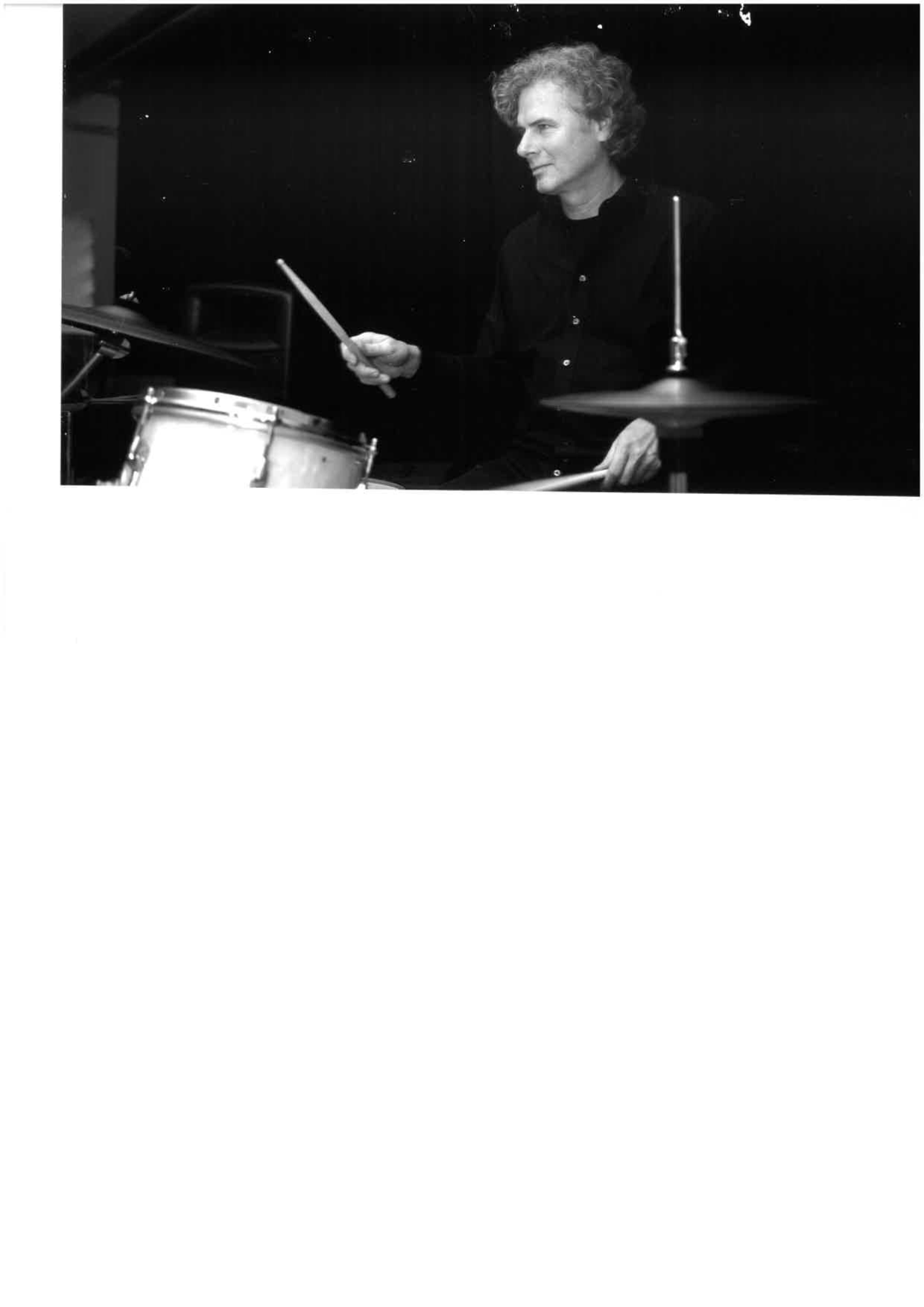 am Donnerstag, den 10. Oktober 2019         in der Black Box im Gasteig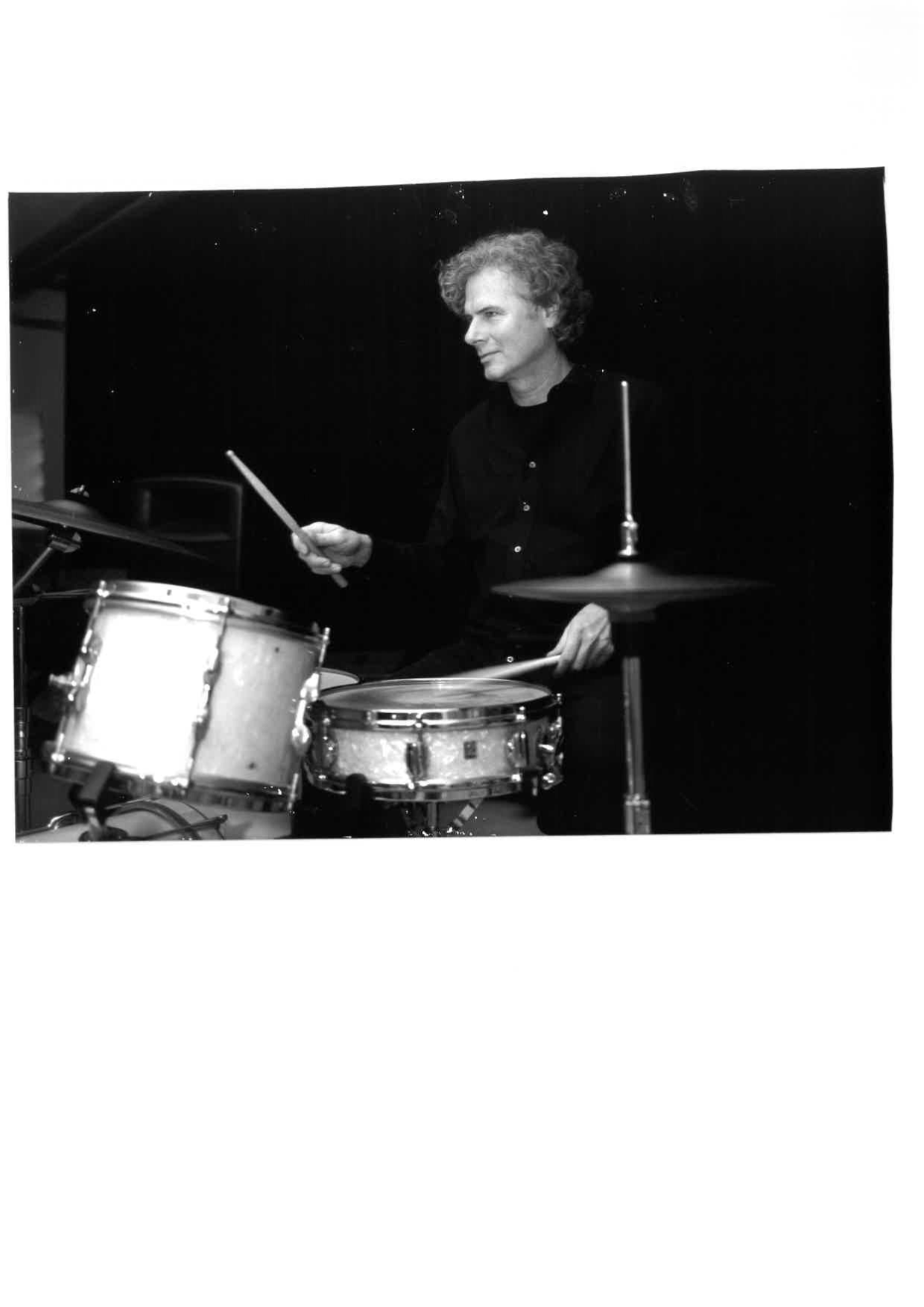                 Beginn 19.30 Uhr    Programm   	 zum Konzert„Die Foruminger“ mit Geraldo MüllerAlberta Wollenberg-Clinkard und Elmar Schmidt Klavier · SchlagzeugChor mit einer Uraufführung von Stephan Stiens mit dem Titel „Behinde the Breath“ Guitar Company mit einer Komposition von Stephan Stiens„Intermood“Christian Wondra, Franco Zambito, Geraldo Müller und  Thomas SikezsdyKlavier · Gitarre · Schlagzeug · BassPause„Banda Brasil“  mit Elmar SchmidtFlorian Brandl und Christian WondraTrompete · Klavier“Big Blu” mit Florian BrandlBig Band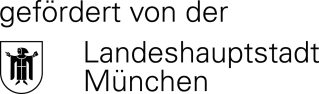 